CURRICULUM VITAE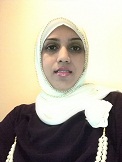                                                                                                                         Mrs. Farha Farha.359452@2freemail.com 	I am applying for KG/ Elementary Teaching position.            I am certified Montessori Teacher having an experience of eight years teaching KG 1, KG 2, Grade 1,Grade 6, Grade 7, Grade 8 and Grade 9; below are my details;Career Objective                 I seek to constantly enhance my skills and competency while integrating these with the organization requirements. I assume a position of responsibility at an appropriate level in your esteemed organization, which will utilize my background abilities and interest while opportunity for growth and advancement both for organization and myself.Educational QualificationWork ExperienceAreas of Expertise: 

Broad knowledge in child development, psychology and Montessori methods. 
Strong ability to organize and coordinate activities. 
Hardworking, patient, and punctual. 
Solid knowledge of instructional principals, methods and techniques of Montessori program. 
Immense ability to embrace and incorporate Montessori philosophy. JOB PROFILEWork Experience as a TeacherMethod Of Teaching	 – How children are thought in the Play way method which               includes building up their Physical Development (Motor Skills),   Social & Emotional Development (Togetherness, Sharing,           Behaviour, Respect to Others), Intellectual Development    (Activities Indoor & Outdoor) Creative Development (Creative      & Artistic Skill) Child Psychology	– To deal with children Psychology, Counseling for childrenSchool Administration	- To look after Administration Section.Nutrition 		– To maintain Hygienic and Balanced Diet.      Built and maintained co-operative working relationships with students, parents and staff. 
Established realistic and appropriate goals and objectives for each student. 
Responsible for curriculum primary classroom. 
Participated in professional activities which included workshops, curriculum development, retreats and grade reporting. 
Maintained health and safety standards with snack, hand washing and toileting.           Personal Details      Date of birth	            : 05 - 04 - 1984      Sex		            : FemaleMarital Status	            : MarriedNo. of Children           : -1-Declaration I Farha hereby declare that, the above mentioned facts are true and accurate to my fullest knowledge and confident for your kind perusal. I request for an opportunity to serve in your esteemed organization and assure of my best services to your satisfaction.CourseInstituteDurationAdvance Diploma In Early Childhood & Child Psychology St. Mary’s Maria Montessori Institute, Member - American Montessori Society, T-806682 YearsMaster Degree in English LiteratureBachelor Degree in English LiteratureKSOU, Mysore - IndiaBundelkhand University, Jhansi - India2 Years3 YearsInstitutionDesignationPeriodDanah Universal School Of Kuwait, KuwaitDanah Universal School Of Kuwait, KuwaitSalmiya Indian Model School, Salmiya, KuwaitBharatiya Vidya Bhavans (IES), KuwaitCo – TeacherKG1Teacher AssistantGrades 2, 3 & 4Grade 1 TeacherGrade  1 Teacher22.06.2015 – Feb 201605.02.2015- To 20.06.20151.04.2013 – 15.07.2013September 2012 – 30.3.2013Jnanasarovara InternationalResidential School, IndiaMontessorian & Secondary English Residential Teacher22.05.2011 – 31.01.2012Green Valley Public School, Calicut, IndiaMontessorian17.05.2010 – 10.02.2011St. Mary’s Maria MontessoriSchool, IndiaMontessorian01.06.2008 – 31.03.2010                                             Total Work Experience                                             Total Work Experience8 years